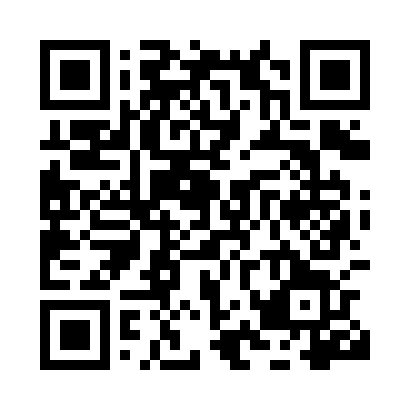 Prayer times for Houthulst, BelgiumWed 1 May 2024 - Fri 31 May 2024High Latitude Method: Angle Based RulePrayer Calculation Method: Muslim World LeagueAsar Calculation Method: ShafiPrayer times provided by https://www.salahtimes.comDateDayFajrSunriseDhuhrAsrMaghribIsha1Wed3:556:211:455:489:1011:262Thu3:516:191:455:489:1211:293Fri3:486:171:455:499:1411:324Sat3:446:151:455:509:1511:355Sun3:416:141:455:509:1711:386Mon3:376:121:455:519:1811:417Tue3:346:101:455:529:2011:448Wed3:316:091:455:529:2111:489Thu3:306:071:455:539:2311:5110Fri3:296:051:455:539:2511:5211Sat3:296:041:455:549:2611:5312Sun3:286:021:455:559:2811:5313Mon3:276:011:455:559:2911:5414Tue3:275:591:455:569:3111:5515Wed3:265:581:455:569:3211:5516Thu3:265:561:455:579:3311:5617Fri3:255:551:455:579:3511:5718Sat3:245:541:455:589:3611:5719Sun3:245:521:455:589:3811:5820Mon3:245:511:455:599:3911:5921Tue3:235:501:456:009:4011:5922Wed3:235:491:456:009:4212:0023Thu3:225:481:456:019:4312:0024Fri3:225:461:456:019:4412:0125Sat3:215:451:456:029:4612:0226Sun3:215:441:456:029:4712:0227Mon3:215:431:456:039:4812:0328Tue3:205:421:466:039:4912:0329Wed3:205:411:466:049:5012:0430Thu3:205:411:466:049:5212:0431Fri3:205:401:466:059:5312:05